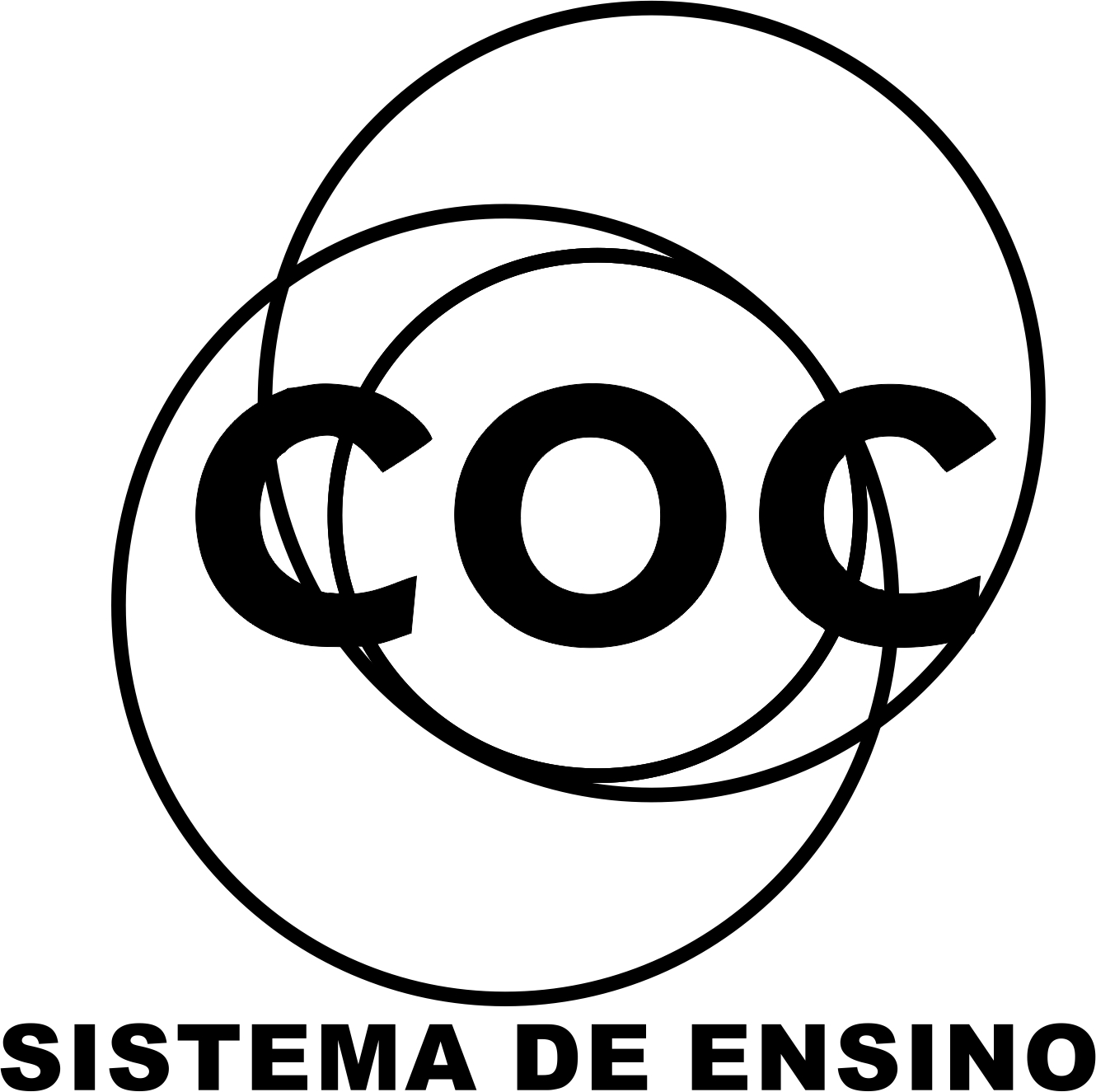 INSTRUÇÕES1) Calcule o valor de x nas proporções.    a) =           b) =    c) =    2)  Calcule x e y:    a) x/y = 3/4  e  x+y=21            b) x/2 = y/3 e x + y = 40          c) x/y = 5/4   e x+y = 18       3.Um produto custa R$ 12.000,00 para ser fabricado e é vendido por R$16.000,00.     Determine a razão do lucro para o preço de venda.  4. Um comerciante vende um produto por R$ 15.000,00 e sabe-se que a razão do lucro para o preço de venda é 2/3. Calcule o custo deste produto.  5. O custo de uma mercadoria é R$ 4.500,00 e a razão do lucro para o custo é ¾. Calcule o preço de venda desta mercadoria.   6. A razão da idade de Luiz para a idade de Pedro é hoje 3/7  e a soma de suas idades é 50 anos. Calcule as idades de Luiz e Pedro, hoje.      .7.Um produto que custou R$ 8.000,00 para um comerciante é vendido com um prejuízo de $ 2.000,00. Determine a razão do prejuízo para o preço de venda.   8-Numa turma de 40 meninas e 10 meninos, qual é a razão entre o número de meninas e o total da turma?9-Determine o valor de x na proporção  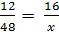 10-Se 12 e 9 são diretamente proporcionais a x e 54, determine o valor de x.11- Verifique se as igualdades são verdadeiras:a)    		b)    		c)     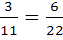 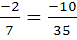 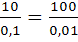 12-Determine o valor de x e y em cada item:a)     			b)    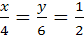 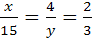 15-A diferença dos volumes de dois sólidos é 9 cm³ e a sua razão é 2/3. Achar os volumes.Lista de exercícios I - regra de três simples1 – Uma roda dá 80 voltas em 20 minutos. Quantas voltas dará em 28 minutos?2 – Com 8 eletricistas podemos fazer a instalação de uma casa em 3 dias. Quantos dias levarão  6 eletricistas para fazer o mesmo trabalho?3 – Com 6 pedreiros podemos construir uma parede em 8 dias. Quantos dias gastarão 3 pedreiros para fazer a mesma parede?4 – Uma fábrica engarrafa 3000 refrigerantes em 6 horas. Quantas horas levará para engarrafar 4000 refrigerantes?5 – Quatro marceneiros fazem um armário em 18 dias. Em quantos dias nove marceneiros fariam o mesmo armário?6 – Trinta operários constroem uma casa em 120 dias. Em quantos dias quarenta operários construiriam essa casa?7 – Uma torneira despeja em um tanque 50 litros de água em 20 minutos. Quantas horas levará para despejar 600 litros?8 – Na construção de uma escola foram gastos 15 caminhões de 4 metros cúbicos de areia. Quantos caminhões de 6 metros cúbicos de areia seriam necessários para fazer o mesmo trabalho?9 – Com 14 litros de tinta podemos pintar uma parede de 35 metros quadrados. Quantos litros são necessários para pintar uma parede de 15 metros quadrados?10 – Para se obterem 28kg de farinha, são necessários  40kg de trigo. Quantos quilogramas do mesmo trigo são necessários para se obterem 7kg de farinha?11 – Um ônibus, a uma velocidade média de 60 km/h, fez um percurso em 4 horas. Quanto levará, aumentando a velocidade média para 80 km/h?12 – Cinco pedreiros fazem uma casa em 30 dias. Quantos dias levarão 15 pedreiros para fazer a mesma casa?Lista de exercícios II – regra de três composta1 – Uma olaria produz 1470 tijolos em 7 dias, trabalhando 3 horas por dia. Quantos tijolos produzirá em 10 dias, trabalhando 8 horas por dia?2 – Oitenta pedreiros constroem 32 m de muro em 16 dias. Quantos pedreiros serão necessários para construir 16 m de muro em 64 dias?3 – Um ônibus percorre 2232 km em 6 dias, correndo 12 horas por dia. Quantos quilômetros percorrerá em 10 dias, correndo 14 horas por dia?4 – Numa fábrica , 12 operários trabalhando 8 horas por dia conseguem fazer 864 caixas de papelão. Quantas caixas serão feitas por 15 operários que trabalhem 10 horas por dia?5 – Vinte máquinas, trabalhando 16 horas por dia, levam 6 dias para fazer um trabalho. Quantas máquinas serão necessárias para executar o mesmo serviço, se trabalharem 20 horas por dia, durante 12 dias?6 – Numa indústria têxtil , 8 alfaiates fazem 360 camisas em 3 dias. Quantos alfaiates são necessários para que sejam feitas 1080 camisas em 12 dias?7 – Um ciclista percorre 150 km em 4 dias, pedalando 3 horas por dia. Em quantos dias faria uma viagem de 400 km, pedalando 4 horas por dia?8 – Uma máquina fabricou 3200 parafusos, trabalhando 12 horas por dia, durante 8 dias. Quantas horas deverá trabalhar por dia para fabricar 5000 parafusos em 15 dias?Lista de exercícios III - Exercícios complementares1 – Uma máquina produz 100 peças em 25 minutos. Quantas peças produzirá em 1 hora?2 – Uma bomba retira de um reservatório 2 metros cúbicos de água em 30 minutos. Quanto tempo levará para retirar 9 metros cúbicos de água?3 – Um automóvel faz um percurso de 5 horas à velocidade média de 60 km/h. Se a velocidade fosse de 75 km/h, quantas horas gastaria para fazer o mesmo percurso?4 – Uma máquina fabrica 5000 alfinetes em 2 horas. Quantos alfinetes ela fabricará em 7 horas?5 – Quatro quilogramas de um produto químico custam R$24,00. Quantos custarão 7,2 kg desse mesmo produto?6 – Oito operários fazem uma casa em 30 dias. Quantos dias gastarão 12 operários para fazer a mesma casa?7 – Uma torneira despeja 2700 litros de água em 1 hora e meia. Quantos litros despeja em 14 minutos?8 – Quinze homens fazem um trabalho em 10 dias. Desejando-se fazer o mesmo trabalho em 6 dias, quantos homens serão necessários?9 – Um ônibus, à velocidade de 90 km/h, fez um percurso em 4 horas. Quanto tempo levaria se aumentasse a velocidade para 120 km/h?10 – Num livro de 270 páginas, há 40 linhas em cada página. Se houvesse 30 linhas, qual seria o número de páginas desse livro?11 – Na preparação de um bolo para 6 pessoas temos a seguinte receita:1 ovo,2 xícaras de leite,4 gramas de sal,250 gramas de farinha,300 gramas de açúcar.Qual será a quantidade de cada ingrediente para preparar um bolo para 30 pessoas?Qual será a quantidade de cada ingrediente para preparar um bolo para 210 pessoas?12 – Para pintar 20 m de muro de 80 cm de altura foram gastas 5 latas de tinta. Quantas latas serão gastas para pintar 16 m de muro de 60 cm de altura?13 – Três máquinas imprimem 9000 cartazes em 12 dias. Em quantos dias 8 máquinas imprimem 12000 cartazes, trabalhando o mesmo número de horas por dia?14 – Na fabricação de 20 camisas, 8 máquinas gastam 4 horas. Para produzir 15 camisas, 4 máquinas quantas horas gastam?15 – Nove operários produzem 5 peças em 8 dias. Quantas peças serão produzidas por 12 operários em 6 dias?16 – Em 7 dias, 40 cachorros consomem 100 kg de ração. Em quantos dias 15 cachorros consumirão 75 kg de ração?Lista de exercícios IV – Testes1 – Um automóvel consome, em média, 8 litros de álcool num trecho de 72 km. O consumo desse automóvel em 126 km será de:a) 12 litros 		b) 14 litros		c) 16 litros		d) 18 litros2 – Um torneira despeja 15 litros de água por minuto. Para encher um tanque de 1800 litros, ela leva:a) 1 hora		b) 2 horas		c) 90 minutos	d) 150 minutos3 – Um trem percorreu uma distância em 2 horas à velocidade média de 90 km por hora. Se a velocidade média fosse de 45 km por hora, esse trem faria a mesma distância em:a) 2 horas		b) 3 horas		c) 4 horas		d) 5 horas4 – Uma torneira enche uma caixa em 12 horas. Três torneiras juntas, para encher a mesma caixa, levarão:a) 1 hora		b) 2 horas		c) 3 horas		d) 4 horas5 – Um quilo de algodão custa R$ 50,00. Um pacote de 40 gramas do mesmo algodão custa:a) R$ 1,80		b) R$ 2,00		c) 2,20		d) 2,506 – Um roda dá 2000 voltas em 25 minutos. Em 13 minutos dará:a) 1040 voltas	b) 1060 voltas	c) 1080 voltas	d) 1160 voltas7 – Um livro de 153 páginas tem 40 linhas por página. Se houvesse 45 linhas por página, qual seria o número de páginas desse livro?a) 128			b) 130			c) 134			d) 1368 – Um carro consumiu 50 litros de álcool para percorrer 600 km. Supondo condições equivalentes, esse mesmo carro, para percorrer 840 km, consumirá:a) 68 litros		b) 75 litros		c) 70 litros		d) 80 litros9 – Uma varredeira limpa uma área de 5100 metros quadrados em 3 horas de trabalho. Nas mesmas condições, em quanto tempo limpará uma área de 11900 metros quadrados?a) 7 horas		b) 9 horas		c) 5 horas 		d) 4 horas10 – Um a família de 6 pessoas consome em 2 dias 3 kg de pão. Quantos quilos serão necessários para alimentá-la durante 5 dias estando ausentes 2 pessoas?a) 3			b) 5			c) 4			d) 611 – Sabe-se que 4 máquinas , operando 4 horas por dia, durante 4 dias, produzem 4 toneladas de certo produto. Quantas toneladas do mesmo produto seriam produzidas por 6 máquinas daquele tipo, operando 6 horas por dia, durante 6 dias?a) 8			b) 15			c) 10,5		d) 13,512 – Para asfaltar 1 km de estrada, 30 homens gastaram 12 dias trabalhando 8 horas por dia. Vinte homens, para asfaltar 2 km da mesma estrada, trabalhando 12 horas por dia gastarão:a) 6 dias		b) 12 dias		c) 24 dias		d) 28 diasJUROS SIMPLES – EXERCÍCIOSProporcionalidade de taxas:50% a.a correspondem a que taxa quinzenal? 18% a.t correspondem a que taxa anual? 25% em 115 dias correspondem a que taxa trimestral? 200% em dois anos correspondem a que taxa mensal? 0,17% ao dia correspondem a que taxa mensal e anual? Problemas:Determinar quanto renderá um capital de $60.000,00 aplicado à taxa de juros simples de 24% a.a (ao ano), durante sete meses. Um capital de $28.000,00, aplicado durante oito meses, rendeu juros de $11.200,00. Determinar a taxa de juros simples anual. Durante 155 dias, certo capital gerou um montante de $64.200,00. Sabendo-se que a taxa de juros simples é de 4% a.m (ao mês), determinar o valor do capital aplicado. Qual o valor dos juros contidos no montante de $100.000,00, resultante da aplicação de certo capital à taxa de juros simples de 42% a.a, durante 13 meses? Qual o valor a ser pago, no final de 5 meses e 18 dias, correspondente a um empréstimo de $125.000,00, sabendo-se que a taxa de juros simples é de 25% a.s (ao semestre)?             Em quanto tempo um capital de $800,00, aplicado à taxa de juros simples de 0,1% a.d (ao dia), gera um montante de $1.000,00? Um capital de $50.000,00 foi aplicado no dia 19-06-91 e resgatado em 20-01-92. Sabendo-se que a taxa de juros simples da aplicação foi de 56% a.a, calcular o valor dos juros, considerando-se o número de dias efetivo entre as duas datas. Uma empresa aplicou $2.000,00 no dia 15-07-91 e resgatou essa aplicação no dia 21-07-91 por $2.018,00. Qual foi a taxa de juros simples mensal de rendimento proporcionada por essa operação? Calcular o valor do capital que, aplicado à taxa de juros simples de 50,4% a.a, durante 2 anos e 3 meses, produz um montante de $600.000,00. Ao fim de quanto tempo o capital de $40.000,00, aplicado à taxa de juros simples de 5% a.m, produz $18.600,00 de juros? Obteve-se um empréstimo de $10.000,00, para ser liquidado por $14.675,00 no final de 8 meses e meio. Qual a taxa de juros simples anual cobrada nessa operação? (R –Em quanto tempo um capital aplicado a 48% a.a, juros simples, dobra o seu valor?               A que taxa de juro simples um capital aplicado durante 10 meses rende juros igual a 1/4 do seu valor? 13) Qual é a medida do ângulo x do triângulo a seguir?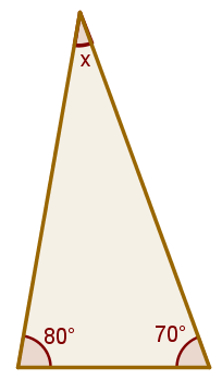 a) 100°b) 180°c) 90°d) 40°e) 30°14-Qual é o valor de x no triângulo a seguir?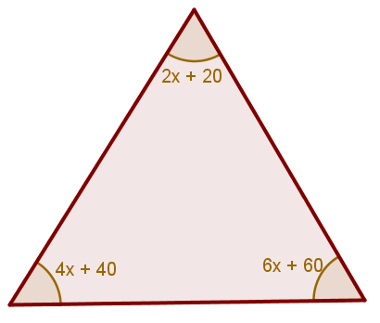 a) 5b) 6c) 7d) 12e) 12015)  Um polígono de 4 lados chama-se:

(A) quadrado.
(B) retângulo.
(C) paralelogramo.
(D) quadrilátero.
16) A afirmação falsa é:

(A) Todo quadrado é um losango.
(B) Todo quadrado é um retângulo.
(C) Todo paralelogramo é um quadrilátero.
(D) Um losango pode não ser um paralelogramo.



17) As medidas dos ângulos internos de um quadrilátero são x, 2x, 3x e 4x, respectivamente. Então os ângulos desse quadrilátero são:

(A) todos iguais a 36°.
(B) 18°, 36°, 54°, 72°
(C) 36°, 72°, 108°, 144
(D) 9°, 18°, 27°, 36°

18) Um quadrilátero convexo PQRS tem ângulos internos P = 90°,  Q = 120°, R = 60°. O ângulo interno S do quadrilátero vale:

(A) 60°
(B) 70°
(C) 90°
(D) 100°



19) Na figura abaixo, o valor de x é: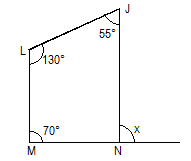 
(A) 55°
(B) 65°
(C) 75°
(D) 85°


20) Na figura abaixo, o valor de x é: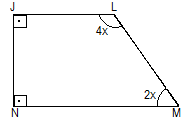 
(A) 20°
(B) 30°
(C) 35°
(D) 40°



21) Na figura, os valores de x e y são respectivamente:
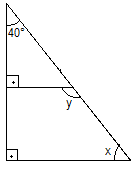 
(A) 40° e 140°
(B) 140° e 40°
(C) 130° e 50°
(D) 50° e 130°Preencha o cabeçalho de forma legível e completa.A interpretação das questões faz parte da avaliação.Certifique-se de que, em cada questão, todo o desenvolvimento e as operações estejam explícitos, o não cumprimento do item anulará a questão.Utilize somente caneta de tinta azul ou preta. Prova feita a lápis não será corrigida e não terá direito à revisão.Serão anuladas as avaliações em que forem constatados: termos pejorativos ou desenhos inadequados.Procure cuidar da boa apresentação de sua prova (organização, clareza, letra legível).As respostas com rasuras e/ou líquido corretor não serão revisadas e nem aceitas.Não é permitido ter celulares e/ou objetos eletrônicos junto ao corpo, sobre a carteira ou com fácil acesso ao aluno durante a realização da avaliação, sob pena de sua anulação.Em caso de “cola” a prova será anulada e zerada imediatamente pelo professor ou fiscal de sala.13- A razão das idades de duas pessoas é 2/3. Achar estas idades sabendo que sua soma é 35 anos.14-A razão das áreas de duas figuras é 4/7. Achar essas áreas sabendo que a soma é 66 cm².